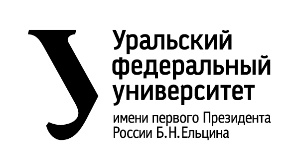 Оценка 	Руководитель курсовогопроектирования	Члены комиссии	Дата защиты	ОТЧЕТо курсовой работепо теме: ______________________________________________по дисциплине: _______________________________Студент:					(ФИО)	(Подпись)Группа:		Екатеринбург2018